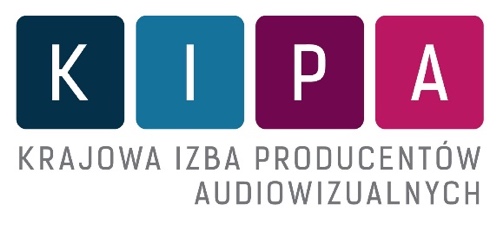 Wzór oświadczenia producenta o przepracowaniu przez członka ekipy określonej liczby dni przy produkcji OŚWIADCZENIEOświadczam, że reprezentowana przeze mnie firma ………………………………………………………………………….                                         
jest producentem filmu fabularnego/serialu fabularnego/filmu dokumentalnego/serialu dokumentalnego/filmu animowanego/serialu animowanego                   pod tytułem ………………………………………………………………………………………………………………………………………w reżyserii …………………………………………………………………………………………………………………………………………Potwierdzam, że Pani/Pan ………………………………………………………………………………………………………
była/był zatrudniona/y przy produkcji wyżej wymienionego filmu w charakterze ………………………………………………………………………………………….przez…………………..dni między 15 września 2019 a 15 marca 2020.……………………………..…………………………………………..                                                                                                                    Czytelny podpis i pieczęć osoby reprezentującej producenta